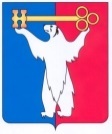 АДМИНИСТРАЦИЯ ГОРОДА НОРИЛЬСКАКРАСНОЯРСКОГО КРАЯПОСТАНОВЛЕНИЕ_________ 2024				г. Норильск				№ ______О внесении изменений в постановление Администрации города Норильска 
от 13.08.2012 № 257В соответствии с Федеральным законом от 27.07.2010 № 210-ФЗ «Об организации предоставления государственных и муниципальных услуг», на основании Федерального закона от 25.12.2023 № 627-ФЗ «О внесении изменений в Градостроительный кодекс Российской Федерации и отдельные законодательные акты Российской Федерации», а также в целях урегулирования отдельных вопросов предоставления муниципальной услуги,ПОСТАНОВЛЯЮ:Внести в Административный регламент предоставления муниципальной услуги «Выдача градостроительного плана земельного участка», утвержденный постановлением Администрации города Норильска от 13.08.2012 № 257 (далее - Административный регламент), следующие изменения:1.1.	 Пункт 1.2 Административного регламента изложить в следующей редакции: «1.2. Заявителями на получение муниципальной услуги являются правообладатели земельных участков, а также иные лица в случаях, предусмотренных частями 1.1 и 1.2 статьи 57.3 Градостроительного кодекса Российской Федерации (далее - заявитель).».1.2.	 Абзац второй пункта 2.3 Административного регламента изложить в следующей редакции:«Заявителями при обращении за получением муниципальной услуги являются правообладатели земельных участков, а также иные лица в случаях, предусмотренных частями 1.1 и 1.2 статьи 57.3 Градостроительного кодекса Российской Федерации.».1.3.	Абзац второй пункта 2.25 Административного регламента изложить в следующей редакции: «Заявитель вправе обратиться в Уполномоченный орган с заявлением об исправлении допущенных опечаток и ошибок в градостроительном плане земельного участка (далее - заявление об исправлении допущенных опечаток и ошибок) по форме согласно приложению № 4 к Административному регламенту в порядке, установленном пунктами 2.5, 2.7, 2.8 Административного регламента. Регистрация заявления Уполномоченным органом осуществляется в день его поступления. В случае подачи заявления об исправлении допущенных опечаток и ошибок в электронной форме способом, указанным в подпункте 1 пункта 2.5 Административного регламента, вне рабочего времени Уполномоченного органа в выходной, нерабочий праздничный день, то днем получения заявления об исправлении допущенных опечаток и ошибок считается первый рабочий день, следующий за днем представления заявителем указанного заявления.».1.4.	Абзац второй пункта 2.27 Административного регламента изложить в следующей редакции: «Заявитель вправе обратиться в Уполномоченный орган с заявлением о выдаче дубликата градостроительного плана земельного участка (далее - заявление о выдаче дубликата) по форме согласно приложению № 6 к Административному регламенту в порядке, установленном пунктами 2.5, 2.7, 2.8 Административного регламента. Регистрация заявления Уполномоченным органом осуществляется в день его поступления. В случае подачи заявления о выдаче дубликата в электронной форме способом, указанным в подпункте 1 пункта 2.5 Административного регламента, вне рабочего времени Уполномоченного органа в выходной, нерабочий праздничный день, то днем получения заявления о выдаче дубликата считается первый рабочий день, следующий за днем представления заявителем указанного заявления.».1.5. В пункте 2.28 Административного регламента слова «в пункте 2.2» заменить словами «в пункте 2.3».	1.6. Абзац второй пункта 2.29 Административного регламента изложить в следующей редакции: «Заявитель не позднее рабочего дня, предшествующего дню окончания срока предоставления услуги, вправе обратиться в Уполномоченный орган с заявлением об оставлении заявления о выдаче градостроительного плана земельного участка без рассмотрения по форме согласно приложению № 8 к Административному регламенту в порядке, установленном пунктами 2.5, 2.7, 2.8 Административного регламента. Регистрация заявления Уполномоченным органом осуществляется в день его поступления. В случае подачи заявления об оставлении заявления о выдаче градостроительного плана земельного участка без рассмотрения в электронной форме способом, указанным в подпункте 1 пункта 2.5 Административного регламента, вне рабочего времени Уполномоченного органа в выходной, нерабочий праздничный день, то днем получения заявления об оставлении заявления о выдаче градостроительного плана земельного участка без рассмотрения считается первый рабочий день, следующий за днем представления заявителем указанного заявления.».1.7. В пункте 5.2 Административного регламента слова «заместитель Главы города Норильска по земельно-имущественным отношениям и развитию предпринимательства» в соответствующих падежах заменить словами «заместитель Главы города Норильска по земельно-имущественным отношениям».2.	Начальнику Управления по градостроительству и землепользованию Администрации города Норильска в соответствии с требованиями Постановления Правительства Российской Федерации от 27.09.2011 № 797, соглашения о взаимодействии между краевым государственным бюджетным учреждением «Многофункциональный центр предоставления государственных и муниципальных услуг» и Администрацией города Норильска информирование указанного многофункционального центра об изменениях Административного регламента согласно настоящему постановлению в срок не позднее 5 рабочих дней после опубликования настоящего постановления в газете «Заполярная правда». 3.	Опубликовать настоящее постановление в газете «Заполярная правда» и разместить его на официальном сайте муниципального образования город Норильск.4.	Настоящее постановление вступает в силу после его официального опубликования в газете «Заполярная правда».Глава города Норильска							           Д.В. КарасевНикитина Татьяна Михайловна43 70 20